ZADATAK 1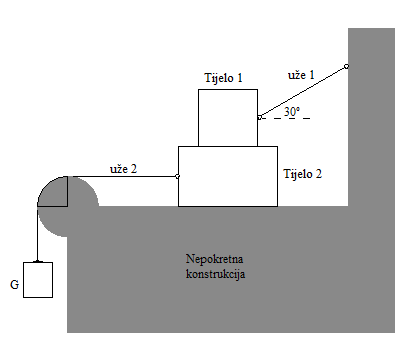 Uz zadatak 1Odrediti minimalnu težinu tega G da bi se pokrenulo tijelo 2 težine G2 = 200 kN, ako se na njemu nalazi tijelo 1 težine G1 = 100 kN koje je vezano užetom (uže 1) za nepokretnu konstrukciju. Teret G je vezan za tijelo 2 užetom (uže 2) koje je prebačeno preko nepokretne konstrukcije. Koeficijent trenja između užeta i nepokretne konstrukcije, kao i kod ostalih dodirnih površina iznosi μ = 0,3. [Poena 30]ZADATAK 2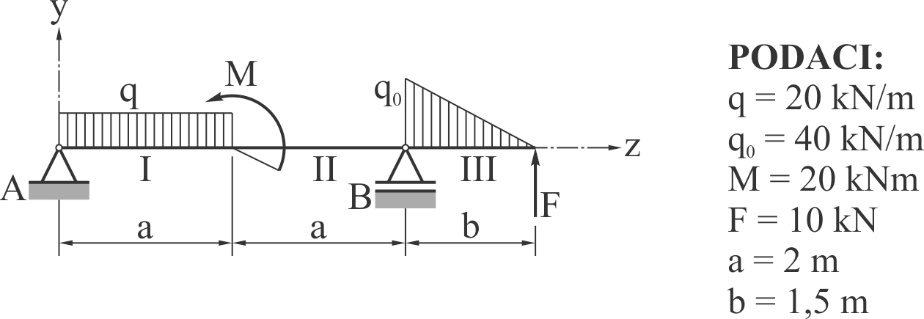 Sl. 2Za gredu sa desnim prepustom treba:Odrediti reakcije,Definisati jednačine presječnih veličina u poljima I, II i III, poštujući globalni (fiksni) koordinatni sistem,Odrediti vrijednosti presječnih veličina u karakterističnim poprečnim presjecima iSkicirati statičke dijagrame.[Poena 40] ZADATAK 3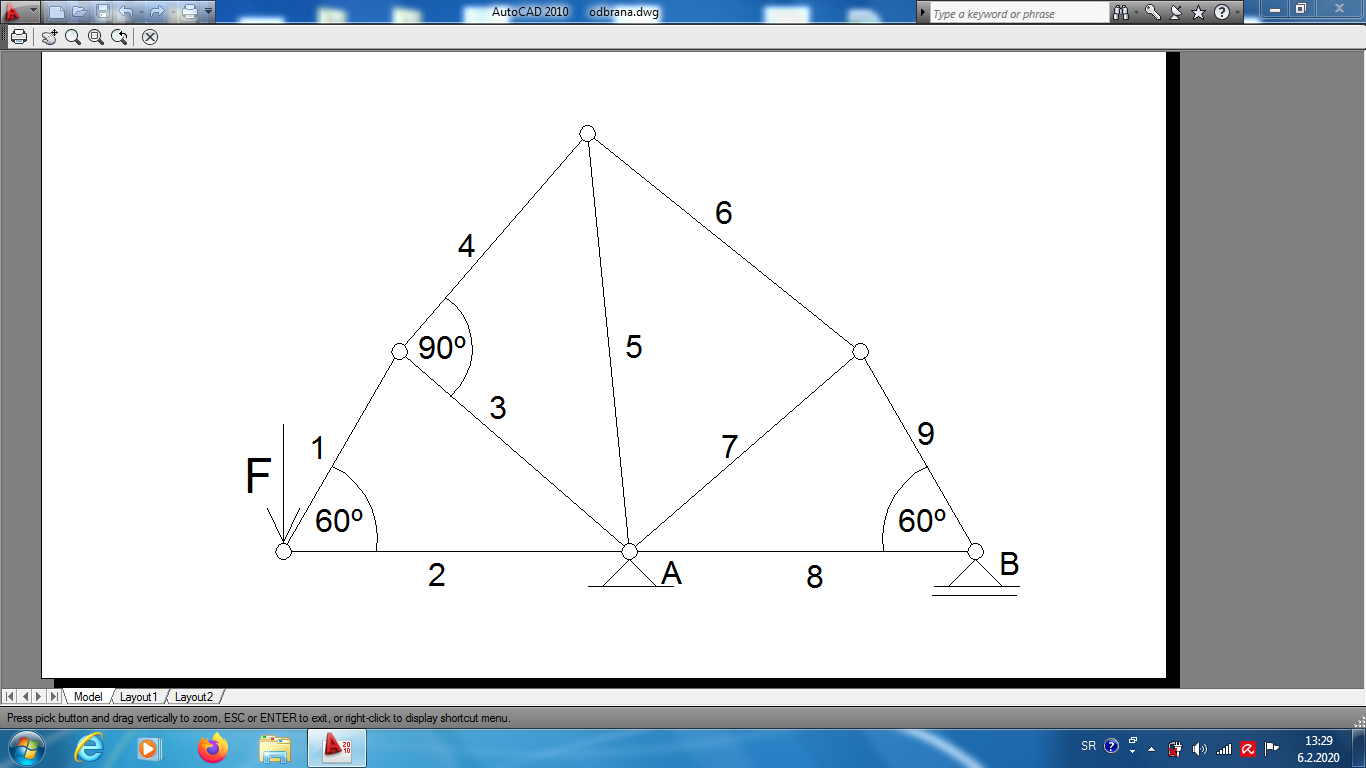 Sl. 3 PODACI: F = 10 kN, l1 = l9 = 2m, l2 = l8 = 3m, l4 =2,5 mZa rešetku na gornjoj slici treba:Odrediti reakcije,Odrediti sile u štapovima primjenom metoda isjecanja čvorova,Primjenom Riterovog metoda provjeriti sile u štapovima 6, 7 i 8,Otkriti i tabelarno istaći štapove izložene zatezanju odnosno pritisku.[Poena 30] 